            Қысқа мерзімді жоспарҚосмшы-1Толқын дегеніміз не?Көлденең толқын қандай ортада пайда болады?Бойлық толқын ше?Толқын ұзындығы деген не?Толқын жылдамдығы деген не?Формулаларды білесің бе?Толқын ұзындығы              υ                Гц          T=1/ νТолқын жиілігі                    λ                м/с         ν=υ/λТолқын жылдамдығы         ν                м            υ=λ·νТолын периоды                   Т               с            λ= υ·Т Қосымша-21-тапсырма.Есеп шығару.1.Толқын көзінің тербеліс жиілігі 0,2 Гц. Толқынның таралу жылдамдығы 10 м/с Толқын ұзындығын тап. А.10м     В.5м     С.50м     Д.2м    Е.25м2.Егер Ертіс өзенінің толқындарының әр өркештерінің арасы 3м болып, жылдамдығы 12м/с болса, онда толқын жағаға қандай жиілікпен соғады?А.36Гц     В.4Гц      С.0,25Гц      Д. 15Гц         Е.9Гц3.Орта бөлшектерінің тербеліс жиілігі 10Гц, толқын ұзындығы 2м.Толқынның таралу жылдамдығы қандай?А.20м/с       В.0,2м/с       С.0,032м/с       Д.5м/с       Е.32м/с 2-Тапсырма.Тест орындау1. Жиілігі 16 Гц-тен төмен дыбыстар қалай аталады?         А) инфрадыбыстар      Б) акустикалық дыбыстар            С) ультрадыбыстар     Д) толқындық дыбыстар2. Адамның есту мүшесі қабылдайтын дыбыс толқындарының жоғары жиілігі қандай?       А) 20 000Гц      Б) 200 000Гц    С) 200Гц   Д) 2Гц   3. Дыбыс қаттылығы немен анықталады?      А) осциллограф     Б) дыбыс зорайтқыш       С) камертон            Д) генератор      4. Дыбыс қаттылығы қандай шамаға тәуелді?     А) тонның биіктігіне           Б) тербеліс амплитудасына      С) тербеліс жиілігіне         Д) таралу жылдамдығына5. Дыбыс қаттылығының бірлігі қандай?     А) метр                     Б) герц      С) метр/секунд         Д) децибел 6. Ауадағы дыбыстың таралу жылдамдығы      А) 330м/с                    Б) 50м/с      С) 1480м/с                  Д)5600м/с7. Ұшақтың көтерілу кезіндегі дыбыс қаттылығы      А) 100дБ                     Б) 50-60дБ      С) 120дБ                    Д) 10дБОқу мақсаты: Акустикалық резонанс..Дыбыстың шағылуы.Жаңғырықты күнделікті тұрмыста және формулаларын есептер шығаруда қолдана білуге үйретуОйлау дағдыларының деңгейлері: білу және түсіну, қолдану.Бағалау критерийі: білім алушыАкустикалық резонанс.. Дыбыстың шағылуы.Жаңғырықты күнделікті тұрмыста және формулаларын есептер шығаруАкустикалық резонанс. Дыбыстың шағылуы. Жаңғырық. Ультрадыбыс тақырыптарына арналған тест сұрақтарын орындау.Бағалау парағыҰзақмерзімдіжоспарбөлімі:ТолқындарМектеп: Мектеп: Мектеп: Мектеп: Мектеп: Мектеп: Күні:Мұғалімнің аты-жөні:Хадисова Шолпан ТалғатқызыМұғалімнің аты-жөні:Хадисова Шолпан ТалғатқызыМұғалімнің аты-жөні:Хадисова Шолпан ТалғатқызыМұғалімнің аты-жөні:Хадисова Шолпан ТалғатқызыМұғалімнің аты-жөні:Хадисова Шолпан ТалғатқызыМұғалімнің аты-жөні:Хадисова Шолпан ТалғатқызыСынып: 9Қатысқандар саны:Қатысқандар саны:Қатысқандар саны:Қатысқандар саны:Қатыспағандар саны:Қатыспағандар саны:Сабақтақырыбы:Акустикалық резонанс. Дыбыстың шағылуы. Жаңғырық. Ультрадыбыс.Акустикалық резонанс. Дыбыстың шағылуы. Жаңғырық. Ультрадыбыс.Акустикалық резонанс. Дыбыстың шағылуы. Жаңғырық. Ультрадыбыс.Акустикалық резонанс. Дыбыстың шағылуы. Жаңғырық. Ультрадыбыс.Осы сабақта қол жеткізілетін оқу мақсаттары (оқу бағдарламасына сілтеме)Акустикалық резонанс.. Дыбыстың шағылуы.Жаңғырық жайлы мағлұмат беруАкустикалық резонанс.. Дыбыстың шағылуы.Жаңғырықты күнделікті тұрмыста және формулаларын есептер шығаруда қолдана білуге үйретуБірін-бірі бағалауға  баулуАкустикалық резонанс.. Дыбыстың шағылуы.Жаңғырық жайлы мағлұмат беруАкустикалық резонанс.. Дыбыстың шағылуы.Жаңғырықты күнделікті тұрмыста және формулаларын есептер шығаруда қолдана білуге үйретуБірін-бірі бағалауға  баулуАкустикалық резонанс.. Дыбыстың шағылуы.Жаңғырық жайлы мағлұмат беруАкустикалық резонанс.. Дыбыстың шағылуы.Жаңғырықты күнделікті тұрмыста және формулаларын есептер шығаруда қолдана білуге үйретуБірін-бірі бағалауға  баулуАкустикалық резонанс.. Дыбыстың шағылуы.Жаңғырық жайлы мағлұмат беруАкустикалық резонанс.. Дыбыстың шағылуы.Жаңғырықты күнделікті тұрмыста және формулаларын есептер шығаруда қолдана білуге үйретуБірін-бірі бағалауға  баулуАкустикалық резонанс.. Дыбыстың шағылуы.Жаңғырық жайлы мағлұмат беруАкустикалық резонанс.. Дыбыстың шағылуы.Жаңғырықты күнделікті тұрмыста және формулаларын есептер шығаруда қолдана білуге үйретуБірін-бірі бағалауға  баулуАкустикалық резонанс.. Дыбыстың шағылуы.Жаңғырық жайлы мағлұмат беруАкустикалық резонанс.. Дыбыстың шағылуы.Жаңғырықты күнделікті тұрмыста және формулаларын есептер шығаруда қолдана білуге үйретуБірін-бірі бағалауға  баулуСабақмақсаттарыБарлық оқушылардыбыстың  сипаттамаларын, музыкалық  дыбыстарды    қарапайым  мысалдар  арқылы  түсіндіре алады.Оқушылардың көпшілігіДыбыстардың сипаттамалары, акустикалық резонанс туралы түсініктерді біледі.Кейбір оқушылардыбыс толқындары ,дыбытың түрлері туралы түсінік беру, акустикалық резонанс туралы түсініктерді біледі, есеп шығара алады.Барлық оқушылардыбыстың  сипаттамаларын, музыкалық  дыбыстарды    қарапайым  мысалдар  арқылы  түсіндіре алады.Оқушылардың көпшілігіДыбыстардың сипаттамалары, акустикалық резонанс туралы түсініктерді біледі.Кейбір оқушылардыбыс толқындары ,дыбытың түрлері туралы түсінік беру, акустикалық резонанс туралы түсініктерді біледі, есеп шығара алады.Барлық оқушылардыбыстың  сипаттамаларын, музыкалық  дыбыстарды    қарапайым  мысалдар  арқылы  түсіндіре алады.Оқушылардың көпшілігіДыбыстардың сипаттамалары, акустикалық резонанс туралы түсініктерді біледі.Кейбір оқушылардыбыс толқындары ,дыбытың түрлері туралы түсінік беру, акустикалық резонанс туралы түсініктерді біледі, есеп шығара алады.Барлық оқушылардыбыстың  сипаттамаларын, музыкалық  дыбыстарды    қарапайым  мысалдар  арқылы  түсіндіре алады.Оқушылардың көпшілігіДыбыстардың сипаттамалары, акустикалық резонанс туралы түсініктерді біледі.Кейбір оқушылардыбыс толқындары ,дыбытың түрлері туралы түсінік беру, акустикалық резонанс туралы түсініктерді біледі, есеп шығара алады.Барлық оқушылардыбыстың  сипаттамаларын, музыкалық  дыбыстарды    қарапайым  мысалдар  арқылы  түсіндіре алады.Оқушылардың көпшілігіДыбыстардың сипаттамалары, акустикалық резонанс туралы түсініктерді біледі.Кейбір оқушылардыбыс толқындары ,дыбытың түрлері туралы түсінік беру, акустикалық резонанс туралы түсініктерді біледі, есеп шығара алады.Барлық оқушылардыбыстың  сипаттамаларын, музыкалық  дыбыстарды    қарапайым  мысалдар  арқылы  түсіндіре алады.Оқушылардың көпшілігіДыбыстардың сипаттамалары, акустикалық резонанс туралы түсініктерді біледі.Кейбір оқушылардыбыс толқындары ,дыбытың түрлері туралы түсінік беру, акустикалық резонанс туралы түсініктерді біледі, есеп шығара алады.Бағалау критерийлері1. Акустикалық резонанс, дыбыстың шағылуы, жаңғырық, ультрадыбыс ұғымдарын сипаттайды.2. Инфрадыбыспен ультрадыбыстың бір-бірінен айырмашылығын біледі. 3.  Жаңғырықтың қандай факторларға байланысты туындайтынын зертейді.4. Акустикалық резонанс, дыбыстың шағылуы, жаңғырық, ультрадыбыс ұғымдарының физикалық мағынасын түсінеді.1. Акустикалық резонанс, дыбыстың шағылуы, жаңғырық, ультрадыбыс ұғымдарын сипаттайды.2. Инфрадыбыспен ультрадыбыстың бір-бірінен айырмашылығын біледі. 3.  Жаңғырықтың қандай факторларға байланысты туындайтынын зертейді.4. Акустикалық резонанс, дыбыстың шағылуы, жаңғырық, ультрадыбыс ұғымдарының физикалық мағынасын түсінеді.1. Акустикалық резонанс, дыбыстың шағылуы, жаңғырық, ультрадыбыс ұғымдарын сипаттайды.2. Инфрадыбыспен ультрадыбыстың бір-бірінен айырмашылығын біледі. 3.  Жаңғырықтың қандай факторларға байланысты туындайтынын зертейді.4. Акустикалық резонанс, дыбыстың шағылуы, жаңғырық, ультрадыбыс ұғымдарының физикалық мағынасын түсінеді.1. Акустикалық резонанс, дыбыстың шағылуы, жаңғырық, ультрадыбыс ұғымдарын сипаттайды.2. Инфрадыбыспен ультрадыбыстың бір-бірінен айырмашылығын біледі. 3.  Жаңғырықтың қандай факторларға байланысты туындайтынын зертейді.4. Акустикалық резонанс, дыбыстың шағылуы, жаңғырық, ультрадыбыс ұғымдарының физикалық мағынасын түсінеді.1. Акустикалық резонанс, дыбыстың шағылуы, жаңғырық, ультрадыбыс ұғымдарын сипаттайды.2. Инфрадыбыспен ультрадыбыстың бір-бірінен айырмашылығын біледі. 3.  Жаңғырықтың қандай факторларға байланысты туындайтынын зертейді.4. Акустикалық резонанс, дыбыстың шағылуы, жаңғырық, ультрадыбыс ұғымдарының физикалық мағынасын түсінеді.1. Акустикалық резонанс, дыбыстың шағылуы, жаңғырық, ультрадыбыс ұғымдарын сипаттайды.2. Инфрадыбыспен ультрадыбыстың бір-бірінен айырмашылығын біледі. 3.  Жаңғырықтың қандай факторларға байланысты туындайтынын зертейді.4. Акустикалық резонанс, дыбыстың шағылуы, жаңғырық, ультрадыбыс ұғымдарының физикалық мағынасын түсінеді.ТілдікмақсаттарПәнге тән лексика мен терминология:Акустика, резонанс, дыбыс, шағылуы,  жаңғырық, ультрадыбыс.Пәнге тән лексика мен терминология:Акустика, резонанс, дыбыс, шағылуы,  жаңғырық, ультрадыбыс.Пәнге тән лексика мен терминология:Акустика, резонанс, дыбыс, шағылуы,  жаңғырық, ультрадыбыс.Пәнге тән лексика мен терминология:Акустика, резонанс, дыбыс, шағылуы,  жаңғырық, ультрадыбыс.Пәнге тән лексика мен терминология:Акустика, резонанс, дыбыс, шағылуы,  жаңғырық, ультрадыбыс.Пәнге тән лексика мен терминология:Акустика, резонанс, дыбыс, шағылуы,  жаңғырық, ультрадыбыс.ҚұндылықтардыдарытуБұл сабақ академиялық адалдық,  жауапкершілік, өзара  ынтымақтастық, топ ережесін сақтау және  өмір бойы білім алу құндылығын  дамытуға бағытталған.Бұл сабақ академиялық адалдық,  жауапкершілік, өзара  ынтымақтастық, топ ережесін сақтау және  өмір бойы білім алу құндылығын  дамытуға бағытталған.Бұл сабақ академиялық адалдық,  жауапкершілік, өзара  ынтымақтастық, топ ережесін сақтау және  өмір бойы білім алу құндылығын  дамытуға бағытталған.Бұл сабақ академиялық адалдық,  жауапкершілік, өзара  ынтымақтастық, топ ережесін сақтау және  өмір бойы білім алу құндылығын  дамытуға бағытталған.Бұл сабақ академиялық адалдық,  жауапкершілік, өзара  ынтымақтастық, топ ережесін сақтау және  өмір бойы білім алу құндылығын  дамытуға бағытталған.Бұл сабақ академиялық адалдық,  жауапкершілік, өзара  ынтымақтастық, топ ережесін сақтау және  өмір бойы білім алу құндылығын  дамытуға бағытталған.ПәнаралықбайланыстарМатематикаМатематикаМатематикаМатематикаМатематикаМатематикаБастапқы білім Оқушылар алдыңғы сабақтан дыбыстың сипаттамаларын біледі. Өткен сабақта алған білімдері сұрақ- жауап арқылы еске түсіріледі.Оқушылар алдыңғы сабақтан дыбыстың сипаттамаларын біледі. Өткен сабақта алған білімдері сұрақ- жауап арқылы еске түсіріледі.Оқушылар алдыңғы сабақтан дыбыстың сипаттамаларын біледі. Өткен сабақта алған білімдері сұрақ- жауап арқылы еске түсіріледі.Оқушылар алдыңғы сабақтан дыбыстың сипаттамаларын біледі. Өткен сабақта алған білімдері сұрақ- жауап арқылы еске түсіріледі.Оқушылар алдыңғы сабақтан дыбыстың сипаттамаларын біледі. Өткен сабақта алған білімдері сұрақ- жауап арқылы еске түсіріледі.Оқушылар алдыңғы сабақтан дыбыстың сипаттамаларын біледі. Өткен сабақта алған білімдері сұрақ- жауап арқылы еске түсіріледі.СабақбарысыСабақбарысыСабақбарысыСабақбарысыСабақбарысыСабақбарысыСабақбарысыСабақтыңжоспарланғанкезеңдеріСабақтағыжоспарланғаніс-әрекетСабақтағыжоспарланғаніс-әрекетСабақтағыжоспарланғаніс-әрекетСабақтағыжоспарланғаніс-әрекетСабақтағыжоспарланғаніс-әрекетРесурстарСабақтың басы 0-5минСәлемдесу, сынып оқушыларына жағымды ахуал туғызу.Физикалық диктант.	Үй тапсырмасы бойынша дайындалған физикалық сәкестендіру және сұрақтарсалынады. Сәлемдесу, сынып оқушыларына жағымды ахуал туғызу.Физикалық диктант.	Үй тапсырмасы бойынша дайындалған физикалық сәкестендіру және сұрақтарсалынады. Сәлемдесу, сынып оқушыларына жағымды ахуал туғызу.Физикалық диктант.	Үй тапсырмасы бойынша дайындалған физикалық сәкестендіру және сұрақтарсалынады. Сәлемдесу, сынып оқушыларына жағымды ахуал туғызу.Физикалық диктант.	Үй тапсырмасы бойынша дайындалған физикалық сәкестендіру және сұрақтарсалынады. Сәлемдесу, сынып оқушыларына жағымды ахуал туғызу.Физикалық диктант.	Үй тапсырмасы бойынша дайындалған физикалық сәкестендіру және сұрақтарсалынады. КітапҚосымша-1Сабақтыңортасы5-30минҚызығушылығын ояту	Камертонды ұруМузыкалық аспаптардың  дыбыстарын тыңдату1.Тербелістердің серпімді ортаның бір бөлшегінен екінші бөлшегіне таралу процесі механикалық толқын деп аталады.2.Бөлшектердің тербелісі толқынның бағытына перпендикуляр бағытта жүзеге асатын толқынды көлденең толқын деп атайды.3. Бойлық толқын – бөлшектердің тербелісі толқынның таралуы бойында жүзеге асатын толқын4. Толқын ұзындығы – периодқа тең уақыт аралығында толқын таралатын арақашықтық.5. Толқын жылдамдығы – толқын ұзындығының бөлшектердің периодына қатынасы арқылы анықталатын физикалық шама.6. Сейсмикалық толқын – жер сілкінісі кезіндегі тербелістердің таралуы.7. Гравитациялық толқын – ауырлық және беттік керілу күштері әрекетінен туындайтын толқын.   Дыбыстың айырмашылықтарын болжап айту керек, қатты не бәсең, музыкалық дыбыс т.б (5 мин, 15мин)	.Өздік жұмыс1.	Толқын көзінің тербеліс жиілігі 0,2 Гц. Толқынның таралу жылдамдығы 10 м/с Толқын ұзындығын тап. А.10м     В.5м     С.50м     Д.2м    Е.25м2.Егер Ертіс өзенінің толқындарының әр өркештерінің арасы 3м болып, жылдамдығы 12м/с болса, онда толқын жағаға қандай жиілікпен соғады?А.36Гц     В.4Гц      С.0,25Гц      Д. 15Гц         Е.9Гц3.Орта бөлшектерінің тербеліс жиілігі 10Гц, толқын ұзындығы 2м.Толқынның таралу жылдамдығы қандай?А.20м/с       В.0,2м/с       С.0,032м/с       Д.5м/с       Е.32м/с «Ой  шақыру» стратегиясыҚазір  өмірімізді  радио-телехабарларсыз, телефон  байланысынсыз  елестету мүмкін  емес. Механикалық  толқындар  әлемінде  біз көрмейтін, бірақ, сол арқылы  бір-бірімізбен  қарым-қатынас жасап, музыка, радио тыңдайтын толқын түрі бар. Ол  дыбыс  толқындары деп аталады?           Бүгінгі тақырыбымыз дыбыстың сипаттамалары, шағылуы, жаңғырық.1 топ келесі топты бағалайдыМузыкалық дыбыстар – камертондардың немесе басқа гармоникалық тербеліс жасайтын денелердің шығаратын дыбыстары.Дыбысты сипаттайтын физикалық шамаларДыбыс қатылығы дыбыс шығаратын дененің тербелістер амплитудасымен анықталады.Тон биіктігі тербеліс жиілігімен анықталады. Тембр – адамның дауысына немесе аспаптың үніне өзіндік бояу беретін дыбыстың сапасы.Шу әр түрлі жиіліктігі дыбыстардың ретсіз қабаттасуы.Жаңғырық – қандай да бір кедергіден шағылған және бастапқы таралған орнына қайта оралған дыбыс толқындары.Акустикалық резонанс құбылысын түсіндіруге арналған тәжірибе көрсету.Дыбыстың шағылуы.Жаңғырық – қандай да бір кедергіден шағылған және бастапқы таралған орнына қайта оралған дыбыс толқындары.Дыбыстың әр түрлі кедергілерден шағылуы барысында, естілу ұзақтығының артуы реверберация деп аталады.Жиілігі 20000 Гц-тен жоғары дыбыстарды ультрадыбыстар деп атайды.Оқушыларды 5 топқа бөлініп, тақырыпты топта талдайды.  Талқылаудан кейін әр бала өзінің тобында айтылған нәрселерді келесі топтарға барып айтады. Қызығушылығын ояту	Камертонды ұруМузыкалық аспаптардың  дыбыстарын тыңдату1.Тербелістердің серпімді ортаның бір бөлшегінен екінші бөлшегіне таралу процесі механикалық толқын деп аталады.2.Бөлшектердің тербелісі толқынның бағытына перпендикуляр бағытта жүзеге асатын толқынды көлденең толқын деп атайды.3. Бойлық толқын – бөлшектердің тербелісі толқынның таралуы бойында жүзеге асатын толқын4. Толқын ұзындығы – периодқа тең уақыт аралығында толқын таралатын арақашықтық.5. Толқын жылдамдығы – толқын ұзындығының бөлшектердің периодына қатынасы арқылы анықталатын физикалық шама.6. Сейсмикалық толқын – жер сілкінісі кезіндегі тербелістердің таралуы.7. Гравитациялық толқын – ауырлық және беттік керілу күштері әрекетінен туындайтын толқын.   Дыбыстың айырмашылықтарын болжап айту керек, қатты не бәсең, музыкалық дыбыс т.б (5 мин, 15мин)	.Өздік жұмыс1.	Толқын көзінің тербеліс жиілігі 0,2 Гц. Толқынның таралу жылдамдығы 10 м/с Толқын ұзындығын тап. А.10м     В.5м     С.50м     Д.2м    Е.25м2.Егер Ертіс өзенінің толқындарының әр өркештерінің арасы 3м болып, жылдамдығы 12м/с болса, онда толқын жағаға қандай жиілікпен соғады?А.36Гц     В.4Гц      С.0,25Гц      Д. 15Гц         Е.9Гц3.Орта бөлшектерінің тербеліс жиілігі 10Гц, толқын ұзындығы 2м.Толқынның таралу жылдамдығы қандай?А.20м/с       В.0,2м/с       С.0,032м/с       Д.5м/с       Е.32м/с «Ой  шақыру» стратегиясыҚазір  өмірімізді  радио-телехабарларсыз, телефон  байланысынсыз  елестету мүмкін  емес. Механикалық  толқындар  әлемінде  біз көрмейтін, бірақ, сол арқылы  бір-бірімізбен  қарым-қатынас жасап, музыка, радио тыңдайтын толқын түрі бар. Ол  дыбыс  толқындары деп аталады?           Бүгінгі тақырыбымыз дыбыстың сипаттамалары, шағылуы, жаңғырық.1 топ келесі топты бағалайдыМузыкалық дыбыстар – камертондардың немесе басқа гармоникалық тербеліс жасайтын денелердің шығаратын дыбыстары.Дыбысты сипаттайтын физикалық шамаларДыбыс қатылығы дыбыс шығаратын дененің тербелістер амплитудасымен анықталады.Тон биіктігі тербеліс жиілігімен анықталады. Тембр – адамның дауысына немесе аспаптың үніне өзіндік бояу беретін дыбыстың сапасы.Шу әр түрлі жиіліктігі дыбыстардың ретсіз қабаттасуы.Жаңғырық – қандай да бір кедергіден шағылған және бастапқы таралған орнына қайта оралған дыбыс толқындары.Акустикалық резонанс құбылысын түсіндіруге арналған тәжірибе көрсету.Дыбыстың шағылуы.Жаңғырық – қандай да бір кедергіден шағылған және бастапқы таралған орнына қайта оралған дыбыс толқындары.Дыбыстың әр түрлі кедергілерден шағылуы барысында, естілу ұзақтығының артуы реверберация деп аталады.Жиілігі 20000 Гц-тен жоғары дыбыстарды ультрадыбыстар деп атайды.Оқушыларды 5 топқа бөлініп, тақырыпты топта талдайды.  Талқылаудан кейін әр бала өзінің тобында айтылған нәрселерді келесі топтарға барып айтады. Қызығушылығын ояту	Камертонды ұруМузыкалық аспаптардың  дыбыстарын тыңдату1.Тербелістердің серпімді ортаның бір бөлшегінен екінші бөлшегіне таралу процесі механикалық толқын деп аталады.2.Бөлшектердің тербелісі толқынның бағытына перпендикуляр бағытта жүзеге асатын толқынды көлденең толқын деп атайды.3. Бойлық толқын – бөлшектердің тербелісі толқынның таралуы бойында жүзеге асатын толқын4. Толқын ұзындығы – периодқа тең уақыт аралығында толқын таралатын арақашықтық.5. Толқын жылдамдығы – толқын ұзындығының бөлшектердің периодына қатынасы арқылы анықталатын физикалық шама.6. Сейсмикалық толқын – жер сілкінісі кезіндегі тербелістердің таралуы.7. Гравитациялық толқын – ауырлық және беттік керілу күштері әрекетінен туындайтын толқын.   Дыбыстың айырмашылықтарын болжап айту керек, қатты не бәсең, музыкалық дыбыс т.б (5 мин, 15мин)	.Өздік жұмыс1.	Толқын көзінің тербеліс жиілігі 0,2 Гц. Толқынның таралу жылдамдығы 10 м/с Толқын ұзындығын тап. А.10м     В.5м     С.50м     Д.2м    Е.25м2.Егер Ертіс өзенінің толқындарының әр өркештерінің арасы 3м болып, жылдамдығы 12м/с болса, онда толқын жағаға қандай жиілікпен соғады?А.36Гц     В.4Гц      С.0,25Гц      Д. 15Гц         Е.9Гц3.Орта бөлшектерінің тербеліс жиілігі 10Гц, толқын ұзындығы 2м.Толқынның таралу жылдамдығы қандай?А.20м/с       В.0,2м/с       С.0,032м/с       Д.5м/с       Е.32м/с «Ой  шақыру» стратегиясыҚазір  өмірімізді  радио-телехабарларсыз, телефон  байланысынсыз  елестету мүмкін  емес. Механикалық  толқындар  әлемінде  біз көрмейтін, бірақ, сол арқылы  бір-бірімізбен  қарым-қатынас жасап, музыка, радио тыңдайтын толқын түрі бар. Ол  дыбыс  толқындары деп аталады?           Бүгінгі тақырыбымыз дыбыстың сипаттамалары, шағылуы, жаңғырық.1 топ келесі топты бағалайдыМузыкалық дыбыстар – камертондардың немесе басқа гармоникалық тербеліс жасайтын денелердің шығаратын дыбыстары.Дыбысты сипаттайтын физикалық шамаларДыбыс қатылығы дыбыс шығаратын дененің тербелістер амплитудасымен анықталады.Тон биіктігі тербеліс жиілігімен анықталады. Тембр – адамның дауысына немесе аспаптың үніне өзіндік бояу беретін дыбыстың сапасы.Шу әр түрлі жиіліктігі дыбыстардың ретсіз қабаттасуы.Жаңғырық – қандай да бір кедергіден шағылған және бастапқы таралған орнына қайта оралған дыбыс толқындары.Акустикалық резонанс құбылысын түсіндіруге арналған тәжірибе көрсету.Дыбыстың шағылуы.Жаңғырық – қандай да бір кедергіден шағылған және бастапқы таралған орнына қайта оралған дыбыс толқындары.Дыбыстың әр түрлі кедергілерден шағылуы барысында, естілу ұзақтығының артуы реверберация деп аталады.Жиілігі 20000 Гц-тен жоғары дыбыстарды ультрадыбыстар деп атайды.Оқушыларды 5 топқа бөлініп, тақырыпты топта талдайды.  Талқылаудан кейін әр бала өзінің тобында айтылған нәрселерді келесі топтарға барып айтады. Қызығушылығын ояту	Камертонды ұруМузыкалық аспаптардың  дыбыстарын тыңдату1.Тербелістердің серпімді ортаның бір бөлшегінен екінші бөлшегіне таралу процесі механикалық толқын деп аталады.2.Бөлшектердің тербелісі толқынның бағытына перпендикуляр бағытта жүзеге асатын толқынды көлденең толқын деп атайды.3. Бойлық толқын – бөлшектердің тербелісі толқынның таралуы бойында жүзеге асатын толқын4. Толқын ұзындығы – периодқа тең уақыт аралығында толқын таралатын арақашықтық.5. Толқын жылдамдығы – толқын ұзындығының бөлшектердің периодына қатынасы арқылы анықталатын физикалық шама.6. Сейсмикалық толқын – жер сілкінісі кезіндегі тербелістердің таралуы.7. Гравитациялық толқын – ауырлық және беттік керілу күштері әрекетінен туындайтын толқын.   Дыбыстың айырмашылықтарын болжап айту керек, қатты не бәсең, музыкалық дыбыс т.б (5 мин, 15мин)	.Өздік жұмыс1.	Толқын көзінің тербеліс жиілігі 0,2 Гц. Толқынның таралу жылдамдығы 10 м/с Толқын ұзындығын тап. А.10м     В.5м     С.50м     Д.2м    Е.25м2.Егер Ертіс өзенінің толқындарының әр өркештерінің арасы 3м болып, жылдамдығы 12м/с болса, онда толқын жағаға қандай жиілікпен соғады?А.36Гц     В.4Гц      С.0,25Гц      Д. 15Гц         Е.9Гц3.Орта бөлшектерінің тербеліс жиілігі 10Гц, толқын ұзындығы 2м.Толқынның таралу жылдамдығы қандай?А.20м/с       В.0,2м/с       С.0,032м/с       Д.5м/с       Е.32м/с «Ой  шақыру» стратегиясыҚазір  өмірімізді  радио-телехабарларсыз, телефон  байланысынсыз  елестету мүмкін  емес. Механикалық  толқындар  әлемінде  біз көрмейтін, бірақ, сол арқылы  бір-бірімізбен  қарым-қатынас жасап, музыка, радио тыңдайтын толқын түрі бар. Ол  дыбыс  толқындары деп аталады?           Бүгінгі тақырыбымыз дыбыстың сипаттамалары, шағылуы, жаңғырық.1 топ келесі топты бағалайдыМузыкалық дыбыстар – камертондардың немесе басқа гармоникалық тербеліс жасайтын денелердің шығаратын дыбыстары.Дыбысты сипаттайтын физикалық шамаларДыбыс қатылығы дыбыс шығаратын дененің тербелістер амплитудасымен анықталады.Тон биіктігі тербеліс жиілігімен анықталады. Тембр – адамның дауысына немесе аспаптың үніне өзіндік бояу беретін дыбыстың сапасы.Шу әр түрлі жиіліктігі дыбыстардың ретсіз қабаттасуы.Жаңғырық – қандай да бір кедергіден шағылған және бастапқы таралған орнына қайта оралған дыбыс толқындары.Акустикалық резонанс құбылысын түсіндіруге арналған тәжірибе көрсету.Дыбыстың шағылуы.Жаңғырық – қандай да бір кедергіден шағылған және бастапқы таралған орнына қайта оралған дыбыс толқындары.Дыбыстың әр түрлі кедергілерден шағылуы барысында, естілу ұзақтығының артуы реверберация деп аталады.Жиілігі 20000 Гц-тен жоғары дыбыстарды ультрадыбыстар деп атайды.Оқушыларды 5 топқа бөлініп, тақырыпты топта талдайды.  Талқылаудан кейін әр бала өзінің тобында айтылған нәрселерді келесі топтарға барып айтады. Қызығушылығын ояту	Камертонды ұруМузыкалық аспаптардың  дыбыстарын тыңдату1.Тербелістердің серпімді ортаның бір бөлшегінен екінші бөлшегіне таралу процесі механикалық толқын деп аталады.2.Бөлшектердің тербелісі толқынның бағытына перпендикуляр бағытта жүзеге асатын толқынды көлденең толқын деп атайды.3. Бойлық толқын – бөлшектердің тербелісі толқынның таралуы бойында жүзеге асатын толқын4. Толқын ұзындығы – периодқа тең уақыт аралығында толқын таралатын арақашықтық.5. Толқын жылдамдығы – толқын ұзындығының бөлшектердің периодына қатынасы арқылы анықталатын физикалық шама.6. Сейсмикалық толқын – жер сілкінісі кезіндегі тербелістердің таралуы.7. Гравитациялық толқын – ауырлық және беттік керілу күштері әрекетінен туындайтын толқын.   Дыбыстың айырмашылықтарын болжап айту керек, қатты не бәсең, музыкалық дыбыс т.б (5 мин, 15мин)	.Өздік жұмыс1.	Толқын көзінің тербеліс жиілігі 0,2 Гц. Толқынның таралу жылдамдығы 10 м/с Толқын ұзындығын тап. А.10м     В.5м     С.50м     Д.2м    Е.25м2.Егер Ертіс өзенінің толқындарының әр өркештерінің арасы 3м болып, жылдамдығы 12м/с болса, онда толқын жағаға қандай жиілікпен соғады?А.36Гц     В.4Гц      С.0,25Гц      Д. 15Гц         Е.9Гц3.Орта бөлшектерінің тербеліс жиілігі 10Гц, толқын ұзындығы 2м.Толқынның таралу жылдамдығы қандай?А.20м/с       В.0,2м/с       С.0,032м/с       Д.5м/с       Е.32м/с «Ой  шақыру» стратегиясыҚазір  өмірімізді  радио-телехабарларсыз, телефон  байланысынсыз  елестету мүмкін  емес. Механикалық  толқындар  әлемінде  біз көрмейтін, бірақ, сол арқылы  бір-бірімізбен  қарым-қатынас жасап, музыка, радио тыңдайтын толқын түрі бар. Ол  дыбыс  толқындары деп аталады?           Бүгінгі тақырыбымыз дыбыстың сипаттамалары, шағылуы, жаңғырық.1 топ келесі топты бағалайдыМузыкалық дыбыстар – камертондардың немесе басқа гармоникалық тербеліс жасайтын денелердің шығаратын дыбыстары.Дыбысты сипаттайтын физикалық шамаларДыбыс қатылығы дыбыс шығаратын дененің тербелістер амплитудасымен анықталады.Тон биіктігі тербеліс жиілігімен анықталады. Тембр – адамның дауысына немесе аспаптың үніне өзіндік бояу беретін дыбыстың сапасы.Шу әр түрлі жиіліктігі дыбыстардың ретсіз қабаттасуы.Жаңғырық – қандай да бір кедергіден шағылған және бастапқы таралған орнына қайта оралған дыбыс толқындары.Акустикалық резонанс құбылысын түсіндіруге арналған тәжірибе көрсету.Дыбыстың шағылуы.Жаңғырық – қандай да бір кедергіден шағылған және бастапқы таралған орнына қайта оралған дыбыс толқындары.Дыбыстың әр түрлі кедергілерден шағылуы барысында, естілу ұзақтығының артуы реверберация деп аталады.Жиілігі 20000 Гц-тен жоғары дыбыстарды ультрадыбыстар деп атайды.Оқушыларды 5 топқа бөлініп, тақырыпты топта талдайды.  Талқылаудан кейін әр бала өзінің тобында айтылған нәрселерді келесі топтарға барып айтады. Слайдтық-презентация,кітапСабақтың ортасы1-тапсырма.Есеп шығару.1.Толқын көзінің тербеліс жиілігі 0,2 Гц. Толқынның таралу жылдамдығы 10 м/с Толқын ұзындығын тап. А.10м     В.5м     С.50м     Д.2м    Е.25м2.Егер Ертіс өзенінің толқындарының әр өркештерінің арасы 3м болып, жылдамдығы 12м/с болса, онда толқын жағаға қандай жиілікпен соғады?А.36Гц     В.4Гц      С.0,25Гц      Д. 15Гц         Е.9Гц3.Орта бөлшектерінің тербеліс жиілігі 10Гц, толқын ұзындығы 2м.Толқынның таралу жылдамдығы қандай?А.20м/с       В.0,2м/с       С.0,032м/с       Д.5м/с       Е.32м/с 2-Тапсырма.Тест орындау1. Жиілігі 16 Гц-тен төмен дыбыстар қалай аталады?         А) инфрадыбыстар      Б) акустикалық дыбыстар            С) ультрадыбыстар     Д) толқындық дыбыстар2. Адамның есту мүшесі қабылдайтын дыбыс толқындарының жоғары жиілігі қандай?       А) 20 000Гц      Б) 200 000Гц    С) 200Гц   Д) 2Гц   3. Дыбыс қаттылығы немен анықталады?      А) осциллограф     Б) дыбыс зорайтқыш       С) камертон            Д) генератор      4. Дыбыс қаттылығы қандай шамаға тәуелді?     А) тонның биіктігіне           Б) тербеліс амплитудасына      С) тербеліс жиілігіне         Д) таралу жылдамдығына5. Дыбыс қаттылығының бірлігі қандай?     А) метр                     Б) герц      С) метр/секунд         Д) децибел 6. Ауадағы дыбыстың таралу жылдамдығы      А) 330м/с                    Б) 50м/с      С) 1480м/с                  Д)5600м/с7. Ұшақтың көтерілу кезіндегі дыбыс қаттылығы      А) 100дБ                     Б) 50-60дБ      С) 120дБ                    Д) 10дБ1-тапсырма.Есеп шығару.1.Толқын көзінің тербеліс жиілігі 0,2 Гц. Толқынның таралу жылдамдығы 10 м/с Толқын ұзындығын тап. А.10м     В.5м     С.50м     Д.2м    Е.25м2.Егер Ертіс өзенінің толқындарының әр өркештерінің арасы 3м болып, жылдамдығы 12м/с болса, онда толқын жағаға қандай жиілікпен соғады?А.36Гц     В.4Гц      С.0,25Гц      Д. 15Гц         Е.9Гц3.Орта бөлшектерінің тербеліс жиілігі 10Гц, толқын ұзындығы 2м.Толқынның таралу жылдамдығы қандай?А.20м/с       В.0,2м/с       С.0,032м/с       Д.5м/с       Е.32м/с 2-Тапсырма.Тест орындау1. Жиілігі 16 Гц-тен төмен дыбыстар қалай аталады?         А) инфрадыбыстар      Б) акустикалық дыбыстар            С) ультрадыбыстар     Д) толқындық дыбыстар2. Адамның есту мүшесі қабылдайтын дыбыс толқындарының жоғары жиілігі қандай?       А) 20 000Гц      Б) 200 000Гц    С) 200Гц   Д) 2Гц   3. Дыбыс қаттылығы немен анықталады?      А) осциллограф     Б) дыбыс зорайтқыш       С) камертон            Д) генератор      4. Дыбыс қаттылығы қандай шамаға тәуелді?     А) тонның биіктігіне           Б) тербеліс амплитудасына      С) тербеліс жиілігіне         Д) таралу жылдамдығына5. Дыбыс қаттылығының бірлігі қандай?     А) метр                     Б) герц      С) метр/секунд         Д) децибел 6. Ауадағы дыбыстың таралу жылдамдығы      А) 330м/с                    Б) 50м/с      С) 1480м/с                  Д)5600м/с7. Ұшақтың көтерілу кезіндегі дыбыс қаттылығы      А) 100дБ                     Б) 50-60дБ      С) 120дБ                    Д) 10дБ1-тапсырма.Есеп шығару.1.Толқын көзінің тербеліс жиілігі 0,2 Гц. Толқынның таралу жылдамдығы 10 м/с Толқын ұзындығын тап. А.10м     В.5м     С.50м     Д.2м    Е.25м2.Егер Ертіс өзенінің толқындарының әр өркештерінің арасы 3м болып, жылдамдығы 12м/с болса, онда толқын жағаға қандай жиілікпен соғады?А.36Гц     В.4Гц      С.0,25Гц      Д. 15Гц         Е.9Гц3.Орта бөлшектерінің тербеліс жиілігі 10Гц, толқын ұзындығы 2м.Толқынның таралу жылдамдығы қандай?А.20м/с       В.0,2м/с       С.0,032м/с       Д.5м/с       Е.32м/с 2-Тапсырма.Тест орындау1. Жиілігі 16 Гц-тен төмен дыбыстар қалай аталады?         А) инфрадыбыстар      Б) акустикалық дыбыстар            С) ультрадыбыстар     Д) толқындық дыбыстар2. Адамның есту мүшесі қабылдайтын дыбыс толқындарының жоғары жиілігі қандай?       А) 20 000Гц      Б) 200 000Гц    С) 200Гц   Д) 2Гц   3. Дыбыс қаттылығы немен анықталады?      А) осциллограф     Б) дыбыс зорайтқыш       С) камертон            Д) генератор      4. Дыбыс қаттылығы қандай шамаға тәуелді?     А) тонның биіктігіне           Б) тербеліс амплитудасына      С) тербеліс жиілігіне         Д) таралу жылдамдығына5. Дыбыс қаттылығының бірлігі қандай?     А) метр                     Б) герц      С) метр/секунд         Д) децибел 6. Ауадағы дыбыстың таралу жылдамдығы      А) 330м/с                    Б) 50м/с      С) 1480м/с                  Д)5600м/с7. Ұшақтың көтерілу кезіндегі дыбыс қаттылығы      А) 100дБ                     Б) 50-60дБ      С) 120дБ                    Д) 10дБ1-тапсырма.Есеп шығару.1.Толқын көзінің тербеліс жиілігі 0,2 Гц. Толқынның таралу жылдамдығы 10 м/с Толқын ұзындығын тап. А.10м     В.5м     С.50м     Д.2м    Е.25м2.Егер Ертіс өзенінің толқындарының әр өркештерінің арасы 3м болып, жылдамдығы 12м/с болса, онда толқын жағаға қандай жиілікпен соғады?А.36Гц     В.4Гц      С.0,25Гц      Д. 15Гц         Е.9Гц3.Орта бөлшектерінің тербеліс жиілігі 10Гц, толқын ұзындығы 2м.Толқынның таралу жылдамдығы қандай?А.20м/с       В.0,2м/с       С.0,032м/с       Д.5м/с       Е.32м/с 2-Тапсырма.Тест орындау1. Жиілігі 16 Гц-тен төмен дыбыстар қалай аталады?         А) инфрадыбыстар      Б) акустикалық дыбыстар            С) ультрадыбыстар     Д) толқындық дыбыстар2. Адамның есту мүшесі қабылдайтын дыбыс толқындарының жоғары жиілігі қандай?       А) 20 000Гц      Б) 200 000Гц    С) 200Гц   Д) 2Гц   3. Дыбыс қаттылығы немен анықталады?      А) осциллограф     Б) дыбыс зорайтқыш       С) камертон            Д) генератор      4. Дыбыс қаттылығы қандай шамаға тәуелді?     А) тонның биіктігіне           Б) тербеліс амплитудасына      С) тербеліс жиілігіне         Д) таралу жылдамдығына5. Дыбыс қаттылығының бірлігі қандай?     А) метр                     Б) герц      С) метр/секунд         Д) децибел 6. Ауадағы дыбыстың таралу жылдамдығы      А) 330м/с                    Б) 50м/с      С) 1480м/с                  Д)5600м/с7. Ұшақтың көтерілу кезіндегі дыбыс қаттылығы      А) 100дБ                     Б) 50-60дБ      С) 120дБ                    Д) 10дБ1-тапсырма.Есеп шығару.1.Толқын көзінің тербеліс жиілігі 0,2 Гц. Толқынның таралу жылдамдығы 10 м/с Толқын ұзындығын тап. А.10м     В.5м     С.50м     Д.2м    Е.25м2.Егер Ертіс өзенінің толқындарының әр өркештерінің арасы 3м болып, жылдамдығы 12м/с болса, онда толқын жағаға қандай жиілікпен соғады?А.36Гц     В.4Гц      С.0,25Гц      Д. 15Гц         Е.9Гц3.Орта бөлшектерінің тербеліс жиілігі 10Гц, толқын ұзындығы 2м.Толқынның таралу жылдамдығы қандай?А.20м/с       В.0,2м/с       С.0,032м/с       Д.5м/с       Е.32м/с 2-Тапсырма.Тест орындау1. Жиілігі 16 Гц-тен төмен дыбыстар қалай аталады?         А) инфрадыбыстар      Б) акустикалық дыбыстар            С) ультрадыбыстар     Д) толқындық дыбыстар2. Адамның есту мүшесі қабылдайтын дыбыс толқындарының жоғары жиілігі қандай?       А) 20 000Гц      Б) 200 000Гц    С) 200Гц   Д) 2Гц   3. Дыбыс қаттылығы немен анықталады?      А) осциллограф     Б) дыбыс зорайтқыш       С) камертон            Д) генератор      4. Дыбыс қаттылығы қандай шамаға тәуелді?     А) тонның биіктігіне           Б) тербеліс амплитудасына      С) тербеліс жиілігіне         Д) таралу жылдамдығына5. Дыбыс қаттылығының бірлігі қандай?     А) метр                     Б) герц      С) метр/секунд         Д) децибел 6. Ауадағы дыбыстың таралу жылдамдығы      А) 330м/с                    Б) 50м/с      С) 1480м/с                  Д)5600м/с7. Ұшақтың көтерілу кезіндегі дыбыс қаттылығы      А) 100дБ                     Б) 50-60дБ      С) 120дБ                    Д) 10дБҚосымша-2Үйге тапсырмаБақылауға дайындықБақылауға дайындықБақылауға дайындықБақылауға дайындықБақылауға дайындықҚосымша-2Сабақтың соңы«Рефлексия»Күншуақ әдісіОқушылар барлығын түсінсе күнді, жартылай түсінсе – күн мен бұлтты, ештеңе түсінбесе – бұлтты таңдайды.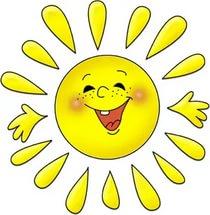 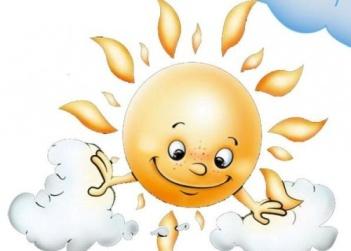 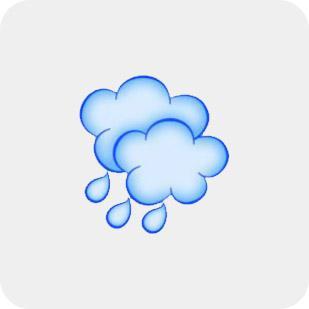 «Рефлексия»Күншуақ әдісіОқушылар барлығын түсінсе күнді, жартылай түсінсе – күн мен бұлтты, ештеңе түсінбесе – бұлтты таңдайды.«Рефлексия»Күншуақ әдісіОқушылар барлығын түсінсе күнді, жартылай түсінсе – күн мен бұлтты, ештеңе түсінбесе – бұлтты таңдайды.«Рефлексия»Күншуақ әдісіОқушылар барлығын түсінсе күнді, жартылай түсінсе – күн мен бұлтты, ештеңе түсінбесе – бұлтты таңдайды.«Рефлексия»Күншуақ әдісіОқушылар барлығын түсінсе күнді, жартылай түсінсе – күн мен бұлтты, ештеңе түсінбесе – бұлтты таңдайды.Үлестірмелі материалдарСаралау –оқушыларға қалай көбірек қолдау көрсетуді жоспарлайсыз? Қабілеті жоғары оқушыларға қандай міндет қоюды жоспарлап отырсыз? Саралау –оқушыларға қалай көбірек қолдау көрсетуді жоспарлайсыз? Қабілеті жоғары оқушыларға қандай міндет қоюды жоспарлап отырсыз? Саралау –оқушыларға қалай көбірек қолдау көрсетуді жоспарлайсыз? Қабілеті жоғары оқушыларға қандай міндет қоюды жоспарлап отырсыз? Бағалау – оқушылардың материалды меңгеру деңгейін қалай тексеруді жоспарлайсыз? Денсаулық және қауіпсіздік техникасының сақталуы

Денсаулық және қауіпсіздік техникасының сақталуы

Денсаулық және қауіпсіздік техникасының сақталуы

Сырттай бақылай отырып, кері байланыс беріп, орташа қабілетті оқушыларға жетелеуші сұрақтар қойып, қолдау көрсетіп отыру. Әрбір топтаныстырылымжасағаннан кейін оларға қабілетті оқушылар сұрақтар қояды.Сырттай бақылай отырып, кері байланыс беріп, орташа қабілетті оқушыларға жетелеуші сұрақтар қойып, қолдау көрсетіп отыру. Әрбір топтаныстырылымжасағаннан кейін оларға қабілетті оқушылар сұрақтар қояды.Сырттай бақылай отырып, кері байланыс беріп, орташа қабілетті оқушыларға жетелеуші сұрақтар қойып, қолдау көрсетіп отыру. Әрбір топтаныстырылымжасағаннан кейін оларға қабілетті оқушылар сұрақтар қояды.Материалды меңгергендігін тексеру үшін бағалау критерийлерін қолдану. Топтық жүмысты және эксперименттік тапсырмалардың орындалуын сырттай бақылау арқылы бағалау.Топтық жүмысты және эксперименттік тапсырмалардың орындағанда қауіпсіздік ережелерінің сақталуын қадағалау.Топтық жүмысты және эксперименттік тапсырмалардың орындағанда қауіпсіздік ережелерінің сақталуын қадағалау.Топтық жүмысты және эксперименттік тапсырмалардың орындағанда қауіпсіздік ережелерінің сақталуын қадағалау.Сабақ бойынша рефлексияСабақ мақсаттары/оқу мақсаттары дұрыс қойылғанба? Оқушылардың барлығы ОМ қол жеткіздіме? Жеткізбесе, неліктен? Сабақта саралау дұры сжүргізілді ме? Сабақтың уақыттық кезеңдері сақталдыма? Сабақ жоспарынан қандай ауытқулар болды, неліктен?Сабақ бойынша рефлексияСабақ мақсаттары/оқу мақсаттары дұрыс қойылғанба? Оқушылардың барлығы ОМ қол жеткіздіме? Жеткізбесе, неліктен? Сабақта саралау дұры сжүргізілді ме? Сабақтың уақыттық кезеңдері сақталдыма? Сабақ жоспарынан қандай ауытқулар болды, неліктен?Бұл бөлімді сабақ туралы өз пікіріңізді білдіру үшін пайдаланыңыз. Өз сабағыңыз туралы сол жақ бағанда берілген сұрақтарға жауап беріңіз.  Бұл бөлімді сабақ туралы өз пікіріңізді білдіру үшін пайдаланыңыз. Өз сабағыңыз туралы сол жақ бағанда берілген сұрақтарға жауап беріңіз.  Бұл бөлімді сабақ туралы өз пікіріңізді білдіру үшін пайдаланыңыз. Өз сабағыңыз туралы сол жақ бағанда берілген сұрақтарға жауап беріңіз.  Бұл бөлімді сабақ туралы өз пікіріңізді білдіру үшін пайдаланыңыз. Өз сабағыңыз туралы сол жақ бағанда берілген сұрақтарға жауап беріңіз.  Бұл бөлімді сабақ туралы өз пікіріңізді білдіру үшін пайдаланыңыз. Өз сабағыңыз туралы сол жақ бағанда берілген сұрақтарға жауап беріңіз.  Сабақ бойынша рефлексияСабақ мақсаттары/оқу мақсаттары дұрыс қойылғанба? Оқушылардың барлығы ОМ қол жеткіздіме? Жеткізбесе, неліктен? Сабақта саралау дұры сжүргізілді ме? Сабақтың уақыттық кезеңдері сақталдыма? Сабақ жоспарынан қандай ауытқулар болды, неліктен?Сабақ бойынша рефлексияСабақ мақсаттары/оқу мақсаттары дұрыс қойылғанба? Оқушылардың барлығы ОМ қол жеткіздіме? Жеткізбесе, неліктен? Сабақта саралау дұры сжүргізілді ме? Сабақтың уақыттық кезеңдері сақталдыма? Сабақ жоспарынан қандай ауытқулар болды, неліктен?Жалпы бағаСабақтың жақсы өткен екі аспектісі (оқыту туралы да, оқу туралыда ойланыңыз)?1:2:Сабақты жақсартуға не ықпал ете алады (оқыту туралы да, оқу туралы да ойланыңыз)?1: 2:Сабақ барысында сынып туралы немесе жекелеген оқушылардың жетістік/қиындықтары туралы нені білдім, келесі сабақтарда неге көңіл бөлу қажет?Жалпы бағаСабақтың жақсы өткен екі аспектісі (оқыту туралы да, оқу туралыда ойланыңыз)?1:2:Сабақты жақсартуға не ықпал ете алады (оқыту туралы да, оқу туралы да ойланыңыз)?1: 2:Сабақ барысында сынып туралы немесе жекелеген оқушылардың жетістік/қиындықтары туралы нені білдім, келесі сабақтарда неге көңіл бөлу қажет?Жалпы бағаСабақтың жақсы өткен екі аспектісі (оқыту туралы да, оқу туралыда ойланыңыз)?1:2:Сабақты жақсартуға не ықпал ете алады (оқыту туралы да, оқу туралы да ойланыңыз)?1: 2:Сабақ барысында сынып туралы немесе жекелеген оқушылардың жетістік/қиындықтары туралы нені білдім, келесі сабақтарда неге көңіл бөлу қажет?Жалпы бағаСабақтың жақсы өткен екі аспектісі (оқыту туралы да, оқу туралыда ойланыңыз)?1:2:Сабақты жақсартуға не ықпал ете алады (оқыту туралы да, оқу туралы да ойланыңыз)?1: 2:Сабақ барысында сынып туралы немесе жекелеген оқушылардың жетістік/қиындықтары туралы нені білдім, келесі сабақтарда неге көңіл бөлу қажет?Жалпы бағаСабақтың жақсы өткен екі аспектісі (оқыту туралы да, оқу туралыда ойланыңыз)?1:2:Сабақты жақсартуға не ықпал ете алады (оқыту туралы да, оқу туралы да ойланыңыз)?1: 2:Сабақ барысында сынып туралы немесе жекелеген оқушылардың жетістік/қиындықтары туралы нені білдім, келесі сабақтарда неге көңіл бөлу қажет?Жалпы бағаСабақтың жақсы өткен екі аспектісі (оқыту туралы да, оқу туралыда ойланыңыз)?1:2:Сабақты жақсартуға не ықпал ете алады (оқыту туралы да, оқу туралы да ойланыңыз)?1: 2:Сабақ барысында сынып туралы немесе жекелеген оқушылардың жетістік/қиындықтары туралы нені білдім, келесі сабақтарда неге көңіл бөлу қажет?Жалпы бағаСабақтың жақсы өткен екі аспектісі (оқыту туралы да, оқу туралыда ойланыңыз)?1:2:Сабақты жақсартуға не ықпал ете алады (оқыту туралы да, оқу туралы да ойланыңыз)?1: 2:Сабақ барысында сынып туралы немесе жекелеген оқушылардың жетістік/қиындықтары туралы нені білдім, келесі сабақтарда неге көңіл бөлу қажет?Бағалау критерийіТапсырма №ДескрипторБаллБағалау критерийіТапсырма №Білім алушыБаллАкустикалық резонанс.. Дыбыстың шағылуы.Жаңғырықты күнделікті тұрмыста және формулаларын есептер шығару1Толқын ұзындығын табу. Толқын жағаға қандай жиілігін табу.     3. Толқынның таралу жылдамдығын      табу.222Акустикалық резонанс. Дыбыстың шағылуы. Жаңғырық. Ультрадыбыс тақырыптарына арналған тест сұрақтарын орындау.21. Жиілігі 16 Гц-тен төмен дыбыстар қалай аталады? 2. Адамның есту мүшесі қабылдайтын дыбыс толқындарының жоғары жиілігі қандай?3. Дыбыс қаттылығы немен анықталады?4. Дыбыс қаттылығы қандай шамаға тәуелді?5. Дыбыс қаттылығының бірлігі қандай?6. Ауадағы дыбыстың таралу жылдамдығы7. Ұшақтың көтерілу кезіндегі дыбыс қаттылығы1111111